       ANNEXURE-II	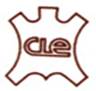 ANALYSIS – COUNTRY WISE EXPORT PERFORMANCE OF LEATHER, LEATHER PRODUCTS & FOOTWEAR FROM INDIA DURING APRIL-DECEMBER 2022 VIS-A-VIS APRIL-DECEMBER 2021The Top 15 countries together account about 79% of India’s total leather & leather products export during April-December 2022 with export value of US $ 3238.59 Mn._________											2/2Export Value in MN. US $Export Value in MN. US $Export Value in MN. US $COUNTRYAPR-DECAPR-DEC%% SHARE% SHARE20212022VARIATIONIN 2021IN 2022U.S.A.817.53967.1418.30%23.28%23.63%GERMANY397.42451.2113.53%11.32%11.03%U.K.335.89381.0413.44%9.57%9.31%ITALY205.55270.3331.52%5.85%6.61%FRANCE197.41214.638.72%5.62%5.24%SPAIN160.46169.365.55%4.57%4.14%U.A.E.70.3988.2925.43%2.00%2.16%NETHERLANDS147.11169.6515.32%4.19%4.15%HONG KONG52.9544.48-16.00%1.51%1.09%CHINA107.12110.212.88%3.05%2.69%POLAND64.4260.22-6.52%1.83%1.47%BELGIUM81.36102.1325.53%2.32%2.50%SOMALIA18.3333.3882.11%0.52%0.82%VIETNAM43.0749.6615.30%1.23%1.21%AUSTRALIA65.2970.778.39%1.86%1.73%PORTUGAL42.7356.2131.55%1.22%1.37%DENMARK49.5267.5236.35%1.41%1.65%KOREA REP.28.4436.5528.52%0.81%0.89%JAPAN43.6358.7634.68%1.24%1.44%RUSSIA33.5331.58-5.82%0.95%0.77%S. AFRICA24.7627.169.69%0.71%0.66%CHILE33.4833.800.96%0.95%0.83%MALAYSIA21.7922.704.18%0.62%0.55%AUSTRIA28.1739.1839.08%0.80%0.96%CANADA44.0157.3330.27%1.25%1.40%SWEDEN23.3820.97-10.31%0.67%0.51%NIGERIA11.6911.942.14%0.33%0.29%INDONESIA15.5517.7414.08%0.44%0.43%MEXICO24.4230.5625.14%0.70%0.75%SAUDI ARABIA19.5528.9347.98%0.56%0.71%KENYA5.457.1431.01%0.16%0.17%SWITZERLAND14.1819.0234.13%0.40%0.46%SLOVAK REP13.3415.5316.42%0.38%0.38%HUNGARY16.439.44-42.54%0.47%0.23%THAILAND11.8512.202.95%0.34%0.30%BANGLADESH12.2113.288.76%0.35%0.32%FINLAND10.9812.7315.94%0.31%0.31%TURKEY11.8318.5256.55%0.34%0.45%ISRAEL11.8112.576.44%0.34%0.31%CAMBODIA4.196.0444.15%0.12%0.15%CZECH REPUBLIC8.938.11-9.18%0.25%0.20%GREECE4.386.3144.06%0.12%0.15%NEW ZEALAND7.647.19-5.89%0.22%0.18%OMAN4.066.6664.04%0.12%0.16%SRI LANKA DES5.094.62-9.23%0.14%0.11%SINGAPORE8.638.741.27%0.25%0.21%SUDAN3.542.22-37.29%0.10%0.05%TAIWAN4.494.653.56%0.13%0.11%NORWAY5.055.8215.25%0.14%0.14%DJIBOUTI1.651.40-15.15%0.05%0.03%OTHERS136.34186.4236.73%3.88%4.56%TOTAL3511.024092.2616.55%100.00%100.00%